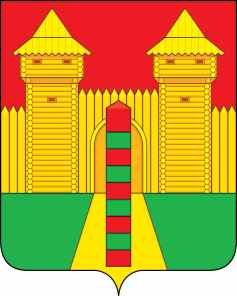 АДМИНИСТРАЦИЯ  МУНИЦИПАЛЬНОГО  ОБРАЗОВАНИЯ «ШУМЯЧСКИЙ   РАЙОН» СМОЛЕНСКОЙ  ОБЛАСТИПОСТАНОВЛЕНИЕот 07.03.2024г. № 124          п. ШумячиВ целях формирования единого подхода к осуществлению закупок товаров, работ, услуг для обеспечения муниципальных нужд с использованием модуля «Малые закупки» автоматизированной информационной системы государственных закупок Смоленской области, в соответствии с Федеральным законом от 05.04.2013 № 44-ФЗ «О контрактной системе в сфере закупок, товаров, работ услуг для обеспечения государственных и муниципальных нужд», руководствуясь Уставом муниципального образования «Шумячский район» Смоленской области, Администрация муниципального образования «Шумячский район» Смоленской области Администрация муниципального образования «Шумячский район» Смоленской области	П О С Т А Н О В Л Я Е Т:1. Внести в Регламент работы заказчиков муниципального образования «Шумячский район» Смоленской области, осуществляющих закупки в соответствии с Федеральным законом от 05.04.2013 № 44-ФЗ «О контрактной системе в сфере закупок товаров, работ, услуг для обеспечения государственных и муниципальных нужд» с использованием модуля «Малые закупки» автоматизированной информационной системы государственных закупок Смоленской области, утвержденный постановлением Администрации муниципального образования «Шумячский район» Смоленской области от 01.03.2024 г. № 102 «Об утверждении Регламента работы заказчиков муниципального образования «Шумячский район» Смоленской области с использованием модуля «Малые закупки» следующие изменения:1.1. Пункт 11 «Особенности заключения контракта без размещения на сайте извещения о малой закупке» Регламента работы заказчиков муниципального образования «Шумячский район» Смоленской области, осуществляющих закупки в соответствии с Федеральным законом от 05.04.2013 № 44-ФЗ «О контрактной системе в сфере закупок товаров, работ, услуг для обеспечения государственных и муниципальных нужд» с использованием модуля «Малые закупки» автоматизированной информационной системы государственных закупок Смоленской области изложить в новой редакции:«11.1. Заказчик вправе осуществлять малую закупку без размещения на сайте извещения о малой закупке в случае, если предметом малой закупки являются товары, работы, услуги, указанные в приложении №1 к настоящему Регламенту.11.2. В случае осуществления малой закупки в соответствии с пунктом 11.1 настоящего Регламента проект договора формируется Заказчиком в закрытой части модуля на основании плана-графика закупок на текущий финансовый год.Проект договора о малой закупке должен содержать:- наименование товара, работы, услуги в соответствии с приложением № 1 к настоящему Регламенту;- краткое изложение условий контракта;- информацию о количестве и месте доставки товара, месте выполнения работы или оказания услуги;- информацию о сроках поставки товара, выполнения работы (оказания услуги) либо график выполнения работ (оказания услуг);- цену контракта;- наименование поставщика (исполнителя, подрядчика) по контракту.11.3. Согласование закупок заказчиками, осуществляемых согласно с приложением № 1 настоящего регламента у Главного распорядителя бюджетных средств (ГРБС) не производится. 11.4. Контракт заключается на бумажном носителе. Контракту присваивается реестровый номер, который указывается при формировании платежных поручений для оплаты по данному контракту.».2. Внести в постановление Администрации муниципального образования «Шумячский район» Смоленской области от 01.03.2024 г. № 102 «Об утверждении Регламента работы заказчиков муниципального образования «Шумячский район» Смоленской области с использованием модуля «Малые закупки» (далее - постановление) следующие изменения:пункт 2 постановления изложить в новой редакции:«2. Настоящее постановление вступает в силу с 1 марта 2024 года, а в отношении образовательных учреждений муниципального образования «Шумячский район» Смоленской области с 1 апреля 2024 года.».И.п. Главы муниципального образования«Шумячский район» Смоленской области	                                 Д.А. КаменевО внесении изменений в постановление Администрации муниципального образования «Шумячский район» Смоленской области от 01.03.2024 г. № 102